NMG NaTech			Wetter und Witterung			6.KlasseNMG 4.4 	       Wetter und Himmelskörper.Lernziele: Schülerinnen und Schüler.......können Beobachtungen, Messungen und Versuche zur Wetterelementen durchführen, Ergebnisse ordnen, Messergebnisse in Diagrammen darstellen....können Wetterprognosen lesen, Merkmale zu Wetterlagen einordnen und für Planung eigener Vorhaben nutzen (z.B. Freizeit, Schulreise...)...können Verhaltensregeln bei unterschiedlicher Witterung anwenden (z.B. Schutz vor Blitzschlag, Hagel, Sturmwinde).Inhalte/ Begriffe:Wetterelemente:      a) Temperaturb) Bewölkungc) Niederschlagd) Winde) LuftdruckHochdrucklageWestwindlage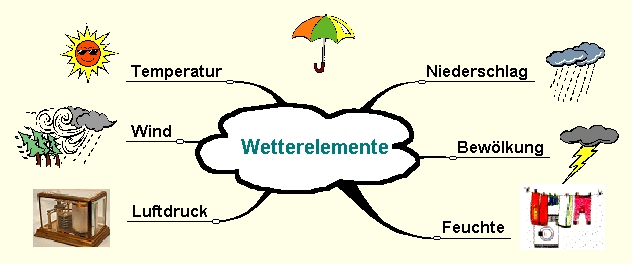 MNG NaTech			Wetter und Witterung			6.KlasseNMG 4.4 	                         Wetter und Himmelskörper.Zusammenfassung  für LZK 1. Wetter beobachten und messen. 		S.60Wetterelemente wie Temperatur, Bewölkung, Niederschlag, Wind und Luftdruck erklären können.Wie helfen Wetterelemente das Wetter zu verstehen?2. Hochdrucklage oder Westwindlage. 	      S.61Welche zwei häufigen Wetterlagen gibt es in der Schweiz?Vergleiche sie miteinander.Wieso ist es sinnvoll Wetterlage zu kennen?3. Wenn es blitzt und donnert.	               S.62		Was ist Gewitter?Wie entstehen Blitze?Welches sind bei einem Gewitter die wichtigsten Verhaltensregeln?